Информационные материалы для проведенияединого дня информирования
в учреждении образования
«Белорусская государственная академия авиации»                    Март 2023 г.               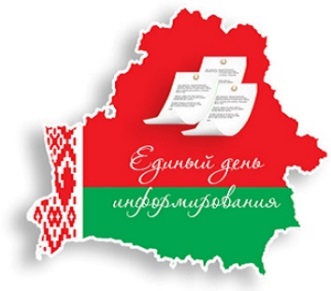 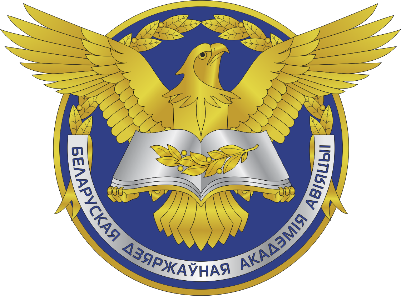 80 ЛЕТ ТРАГЕДИИ В ХАТЫНИ.РЕЗУЛЬТАТЫ РАССЛЕДОВАНИЯ ГЕНОЦИДА БЕЛОРУССКОГО НАРОДА
В ГОДЫ ВЕЛИКОЙ ОТЕЧЕСТВЕННОЙ ВОЙНЫ Материал подготовленАкадемией управления при Президенте Республики Беларусьна основе информацииГенеральной прокуратуры Республики Беларусь,Министерства иностранных дел, Министерства культуры,
Министерства обороны, Министерства образования Республики Беларусь, Института истории НАН Беларуси,ГУ «Государственный мемориальный комплекс «Хатынь», ОО «БРСМ», материалов государственных СМИВеликая Отечественная война стала для белорусов временем непреходящей скорби. Многие наши земляки пали в боях, сгорели в огне Хатыни, погибли в концлагерях. Многие из них не успели создать семьи, не узнали счастья отцовства или материнства. И именно потому память о них и благодарность им никогда не должны померкнуть у нас, их потомков, живущих под мирным небом, строящих современную Беларусь и с оптимизмом смотрящих в завтрашний день.Президент Республики Беларусь А. Г. Лукашенко убежден, что белорусы сумеют отстоять правду о войне: «И пока в странах, которые Советская армия освобождала от фашизма, рушат могилы наших дедов и прадедов – здесь, на белорусской земле, мы будем строить новую Беларусь. Поднимать архивы и восстанавливать историю каждого воина, каждой невинной мирной жертвы. Это очень болезненные для нас воспоминания. До сих пор они были нашей тихой скорбной памятью. Теперь станут набатом… чтобы весь мир понял, что будет с этим миром, если современный нацизм перерастет в фашизм» (из выступления Главы государства на торжественном собрании ко Дню Независимости Беларуси 2 июля 2022 г.).Реализация в суверенной Беларуси государственной исторической политики является одним из важнейших направлений обеспечения национальной безопасности страны. По сути это – стратегия самосохранения, инструмент противодействия историческому и политическому хаосу.Трагедия Хатыни – один из тысяч фактов, свидетельствующих
о целенаправленной политике геноцида по отношению к населению Беларуси, которую осуществляли нацисты на протяжении всего периода оккупации во время Великой Отечественной войны.1. Хатынь – неутихающая боль в сердце белорусов Сегодня можно с уверенностью сказать, что в истории хатынской трагедии больше нет белых пятен. Утром 22 марта 1943 г. в 6 км от д. Хатынь в Минской области партизанами была обстреляна автоколонна фашистов. В тот день партизаны выполняли обычную боевую задачу: нарушить связь между гарнизонами, в которых находились немецкие подразделения. 
В результате нападения был убит немецкий офицер. Для преследования партизан немецкими захватчиками были вызваны подразделения 118-го батальона шуцманшафта (вспомогательной охранной полиции; костяк батальона был сформирован
в Польше, далее – в г. Киеве) и немецкая рота зондербатальона СС «Дирлевангер» (на счету этого батальона – свыше 120 тыс. убитых советских граждан; только в Минской и Могилевской областях эти каратели сожгли вместе с людьми более 150 населенных пунктов).22 марта 1943 г. каратели появились в д. Хатынь. Когда они подошли к деревне, началась перестрелка. Но боя не было. Партизаны сразу начали уходить из деревни, потеряв несколько человек. Каратели не стали преследовать их, а занялись деревней. Жителей согнали в сарай и подожгли, выбегавших расстреливали. Всего было уничтожено
149 жителей. И что самое страшное – среди них было 75 детей. Спастись смогли 6 детей и 1 взрослый. Деревня (26 дворов) была полностью сожжена. Достоверно известно, что единственным взрослым, чудом выжившим в трагедии, был Иосиф Каминский. Это наш Непокоренный человек, его личность незыблема, как и сама хатынская трагедия.Справочно:Из воспоминаний И. Каминского: «… И меня повели в тот сарай… Дочка, сын и жена – там. И людей столько нагнали, что руку не поднимешь… Подожгли сверху, горит крыша, огонь на людей сыплется, давятся эти люди, так сдавили, что и дышать уже нет возможности… Тут двери распахнулись, а люди не выходят. Что такое? А там стреляют, говорят. Но крик такой, что выстрела того и не слышно… Я сыну говорю: «Через головы, через головы надо!». Подсадил его. А сам по низу, по ногам… Только до порога дополз, а крыша и обвалилась, огонь на всех… Сын выскочил тоже. Отбежал метров пять – его и положили. На нем люди побиты – из пулемета все… «Вставай, они поехали уже!», – говорю. Стал его вытаскивать, аж у него и кишки уже… Спросил еще только, живая ли мама… Не дай бог никому, кто на земле живет, чтоб не видели и не слышали горя такого…».Убийством жителей командовали начальник команды СД гауптштурмфюрер СС А. Вильке, шеф-командир 118-го батальона майор охранной полиции Э. Кернер, командир батальона бывший майор польской армии К. Смовский, начальник штаба батальона бывший старший лейтенант Красной армии Г. Васюра. Справочно:Хронология преступлений, которые совершил в те месяцы 118-й карательный батальон: 6 января 1943 г. – д. Чмелевичи, Логойский район. Убили трех человек. Сожгли 58 домов и дворовых построек, мирных жителей держали полураздетыми несколько часов на морозе, разграбили имущество. 18 февраля 1943 г. – д. Котели и д. Заречье Логойского района. Убито 16 человек, сожжено 40 домов. 7 марта, за 2 недели до Хатыни, – д. Боброво, Логойский район. После Хатыни, в апреле, – д. Завишинская Рудня Логойского района. Таким образом и реализовывалась нацистская политика геноцида – тотальное планомерное массовое истребление мирного населения, одним из способов которого являлось уничтожение населенных пунктов вместе с их жителями в ходе карательных операций. Жестокость в отношении мирных жителей каратели объясняли борьбой с движением сопротивления.После войны д. Хатынь не была восстановлена. В 1940–1980-х гг. часть карателей была приговорена к наказаниям различной степени.Хатынская трагедия – это исторический факт, бесспорно доказанный как материалами уголовных дел прошлых лет и архивными документами, так и результатами расследования современного уголовного дела о геноциде. Тем более возмутительно, что эта тема становится мишенью для фейков и домыслов. Любые попытки выноса на обсуждение общественности провокационных вопросов, ставящих под сомнение хатынскую трагедию, необходимо решительно пресекать, поскольку это делается в целях опорочить нашу историю, подорвать важную составляющую белорусского государства.На месте сожженной деревни 5 июля 1969 г. был открыт Государственный мемориальный комплекс «Хатынь». Церемония открытия началась в г. Минске на пл. Победы, откуда факел, зажженный от Вечного огня, был доставлен в «Хатынь». На многотысячном митинге, посвященном открытию мемориального комплекса, выступили свидетели хатынской трагедии – Иосиф Иосифович Каминский
и Александр Петрович Желобкович.Решение об увековечивании сожженных деревень было принято ЦК КПБ в январе 1966 г. В 1967 году коллектив архитекторов (Ю. Градов, В. Занкович, Л. Левин и скульптор С. Селиханов) приступил к созданию мемориального комплекса.Справочно:Комплекс посвящен увековечиванию памяти жителей всех деревень Беларуси, уничтоженных оккупантами в 1941–1944 гг. Площадь комплекса составляет 50 га, повторяет планировочную структуру бывшей деревни и состоит из ряда мемориальных объектов:бронзовая скульптура «Непокоренный человек» – композиционный центр комплекса (образ мужчины с мертвым мальчиком на руках создан в память о кузнеце И. И. Каминском и его сыне);черная плита-крыша – символическая крыша сарая на месте, где были сожжены жители деревни. Рядом находится их «Братская могила». На месте каждого из 26 сожженных домов – памятник-сруб, внутри которого обелиск в виде печной трубы с колоколом. На каждом обелиске – доска с именами сожженных жителей;«Кладбище деревень» – символическое кладбище сожженных и не восстановленных белорусских деревень, в котором помещено 185 урн с их землей;«Деревья жизни» со списком 433 деревень Беларуси, уничтоженных вместе с жителями, но возрожденных после войны;«Стена Скорби» – блок с нишами, в которых находятся мемориальные плиты с названиями 66 наиболее крупных лагерей смерти;площадь Памяти и Вечный огонь.Увековеченная в мемориале «Хатынь» история одной деревни показывает трагедию всего белорусского народа, оставляя глубокие впечатления у каждого, кто посещает памятное место. Главная идея – напомнить всем о страданиях, выпавших на долю мирных людей, и подчеркнуть ценность сохранения мира. Государственный мемориальный комплекс «Хатынь» включен в список историко-культурных ценностей Республики Беларусь. Как заявил Президент Республики Беларусь А.Г.Лукашенко на состоявшемся 6 января 2022 г. совещании по вопросам реализации исторической политики, «свою историю мы переписывать не должны, и мы это делать не будем. Но и не будем больше умалчивать конкретные факты унижений и дискриминации белорусов… Это вопрос нашего национального достоинства – защитить славную многовековую летопись белорусского народа». Весной 2022 года в мемориальном комплексе начался капитальный ремонт с модернизацией и элементами реставрации. В день Республиканского субботника 16 апреля 2022 г. Президент Республики Беларусь А.Г.Лукашенко принял участие в работах по благоустройству комплекса.Все работы проходили в три этапа. Первая очередь строительства включала очистку скульптуры «Непокоренный человек», ремонт пьедестала, монумента «Крыша сарая» и мемориала «Венец памяти», благоустройство прилегающей территории. Во время второй очереди строительства отремонтированы мемориалы «Кладбище деревень» и «Деревья жизни», а также бетонные ограждения захоронений и урны с землей. Третья – предусматривала ремонт подсветки центральной дорожки и звукового оформления мемориала. В память о миллионах белорусов, жизнь которых унесла Великая Отечественная война, на территории мемориального комплекса возведен новый музей «Кожны трэцi» площадью 1 тыс. м². Открытие музея ожидается 22 марта текущего года и приурочено к 80-й годовщине трагической гибели жителей д.Хатыни, уничтоженных немецко-фашистскими захватчиками. Справочно:Экспозиция размещается в шести залах по круговому движению: «Дерево истории» (о военных походах и войнах на белорусской земле в период с X по XX столетие), «Начало войны», «Оккупация» (раскрывает тему гетто, Холокоста, концлагерей, массовых расстрелов мирного населения), «Сожженные деревни», «Иди и смотри», «Память» (место поклонения всем жертвам среди мирного населения Беларуси; включает названия всех населенных пунктов, как сожженных и не вошедших в состав мемориального комплекса «Хатынь», так и возрожденных после войны). В одном из залов музея размещена скульптура идущей на эшафот юной девушки как олицетворение всех невинно убитых белорусов, символ юности, которая погибла, не успев расцвести.На территории комплекса восстановили деревенскую церковь в честь Рождества Пресвятой Богородицы. Она практически точная копия того храма, что стоял здесь в 1794 году и сгорел в конце лета 1943 года. Воссоздать облик святыни помогли сохранившиеся инвентарные описания. Указом Президента Республики Беларусь № 176 от 13 мая 2022 г. объектам капитального ремонта и реконструкции государственного учреждения «Государственный мемориальный комплекс «Хатынь» был присвоен статус Всебелорусской молодежной стройки.Справочно:В период с 14 июня по 26 августа 2022 г. на Всебелорусской молодежной стройке «Хатынь» трудились 7 строительных отрядов из всех регионов республики. Лучшим студотрядом стал ССО «Спадчына» им. Героя Советского Союза П.М.Машерова, сформированный на базе УО «Брестский государственный технический университет».Президент Беларуси А.Г.Лукашенко 23 сентября 2022 г. ознакомился со строительством музея в государственном мемориальном комплексе «Хатынь». «На этом месте была деревня, поэтому и теперь все должно быть просто и душевно», – подчеркнул Глава государства. Белорусский лидер поручил оказывать содействие гражданам, которые хотят внести свой вклад в облагораживание комплекса.Начиная с 16 апреля 2022 г., в работах по ремонту и реконструкции объектов комплекса «Хатынь» приняли участие почти 2 тыс. человек.На все работы по реконструкции мемориала выделено 
5,1 млн. рублей. Источник финансирования – областной бюджет и средства республиканского субботника.2. Расследование уголовного дела о геноциде белорусского народаСтрашные преступления тех военных лет не только никогда не должны быть забыты, но и не должны повториться. Геноциду белорусского народа в годы Великой Отечественной войны должна быть дана системная правовая оценка. В апреле 2021 г. Генеральной прокуратурой Республики Беларусь было возбуждено уголовное дело по факту геноцида белорусского народа в период Великой Отечественной войны и в послевоенный период. Своеобразным координирующим центром по исследованию и обобщению установленных исторических сведений, касающихся отдельных вопросов геноцида белорусского народа в годы Великой Отечественной войны, стал Институт истории НАН Беларуси.Вниманию выступающих: здесь и далее целесообразно приводить соответствующие сведения и примеры применительно к конкретным региону, территории, населенному пункту. К началу 2023 года по уголовному делу о геноциде белорусского народа допрошено 16 тыс. человек, из них свыше 7,6 тыс. – узники лагерей смерти. Республика потеряла более половины своего национального богатства. Прямой материальный ущерб, нанесенный нашей стране оккупацией, исчисляется в 75 млрд. рублей (в ценах 1941 года), что в
35 раз превысило бюджет республики. В ходе расследования уголовного дела о геноциде установлено более 10,5 тыс. сел и деревень (около 9,2 тыс. – до начала расследования), которые пострадали в годы оккупации, в том числе не менее
216 населенных пунктов (186 – до возбуждения уголовного дела), которые разделили судьбу д.Хатыни, то есть были полностью уничтожены вместе с жителями и не возродились после войны.Справочно:По итогам первого этапа работы временной межведомственной рабочей группы по изучению полученных в ходе расследования уголовного дела сведений об уничтоженных нацистскими преступниками населенных пунктах и выработке общих подходов к их исторической оценке установлено дополнительно 30 населенных пунктов, разделивших судьбу д.Хатыни. Страшным подтверждением зверств фашистов являются результаты проведения поисковых работ, в том числе раскопок в местах массового уничтожения населения. В 2022 году при координации Генеральной прокуратурой деятельности 52-го отдельного специализированного поискового батальона проведены полевые поисковые работы в 25 местах захоронений жертв геноцида. В 2023 году запланировано проведение полевых поисковых работ в 35 таких местах.Одно из крупных мест массового уничтожения людей, установленное в ходе расследования уголовного дела о геноциде, обнаружено в урочище Ивановщина Логойского района. Согласно заключению экспертов, на данном месте извлечены останки 1 020 человек, более половины из которых – женщины и дети. Обнаруженные пули и гильзы использовались в огнестрельном оружии, находившемся на вооружении Вермахта.В ходе поисковых работ в Бешенковичском районе из земли подняты останки не менее 80 людей, большинство из которых женщины и дети. Извлечены многочисленные фрагменты обуви, в том числе детской, пуговицы, расчески, а также патроны и гильзы, некоторые из которых промаркированы эмблемой SS.Получены сведения о наличии не менее 7 мест массового захоронения времен Великой Отечественной войны вблизи урочища Уручье под г.Минском с общим числом погребенных порядка 38 тыс. человек. Когда безвинные жертвы не хотели самостоятельно заходить в приготовленные могилы, изверги избивали их палками, загоняли в ямы и расстреливали. В геноциде населения Беларуси принимали участие не только немецко-фашистские захватчики, но и их пособники из числа украинских, польских, литовских, латвийских, эстонских и других националистических формирований, а также европейские союзники.Справочно:Например, весной 1942 г. подразделение вспомогательной латышской полиции под командованием Виктора Арайса («команда Арайса») участвовало в истреблении узников Минского гетто. «Команда Арайса» охраняла концентрационный лагерь Малый Тростенец в течение первого года его функционирования.В феврале–марте 1943 г. 2-й литовский вспомогательный полицейский батальон совместно с немецко-фашистскими войсками и латышскими, украинскими, эстонскими карательными формированиями коллаборационистов принимал участие в карательной операции «Зимнее волшебство». Ее целью было создание «мертвой земли» – территории, на которой исключалось проживание и пребывание населения в полосе шириной 30–40 км вдоль латвийской границы. В ходе операции было сожжено более 400 населенных пунктов, уничтожено не менее 13 тыс. мирных жителей, более 7 тыс. – насильно вывезены на принудительные работы (из них несколько тысяч погибло).Белорусский народ самоотверженно сражался в годы войны с нацистскими преступниками. Однако на службе у карателей были предатели, реализовывавшие таким образом собственные амбиции, корыстные цели и интересы, а также жаждущие насилия.Справочно:Яркий пример ужасающей жестокости белорусских коллаборационистов – 13-й белорусский полицейский батальон при СД, одна из рот которого охраняла Колдычевский лагерь смерти, участвовала в массовых убийствах и истязаниях его узников. Документы уголовного дела о геноциде белорусского народа свидетельствуют о том, как белорусский коллаборационист, входящий в состав этого батальона, разрезал штыком беременной женщине живот и сбросил ее в яму. Известно, что солдаты батальона носили на униформе бело-красно-белую символику и герб «Погоня».Массовый кровавый след оставили на белорусской земле польские преступники – члены Армии Крайовой, в чьих документах напрямую указывалось, что «белорусы – это враги польского народа» и их «необходимо компрометировать перед немцами». Украинские карательные батальоны бок о бок с преступниками из СС инициативно массово сжигали наши населенные пункты вместе с их жителями (как это было в д.Хатыни). Многие ныне живущие свидетели геноцида вспоминают: коллаборационисты нередко отличались еще большей жестокостью, чем немцы.Расследование уголовного дела о геноциде белорусского народа в годы Великой Отечественной войны и послевоенный период продолжается. 3. Сохранение памяти о жертвах Великой Отечественной войныВ Республике Беларусь в стадии реализации находится Государственная программа «Увековечение памяти погибших при защите Отечества» на 2021–2025 годы (далее – Программа), направленная на сохранение военно-исторического наследия белорусского народа, гражданско-патриотическое воспитание, выполнение международных соглашений в военно-мемориальной сфере.По информации Министерства обороны, в нашей стране на государственном учете состоит 8 331 воинское захоронение и захоронение жертв войн, в том числе 1 626 захоронений жертв войны (геноцида) в которых покоятся останки наших детей и стариков, мужчин и женщин, подвергшихся геноциду в самом жутком его проявлении.Справочно:В 2022 году на государственный учет поставлено 179 захоронений погибших в ходе войн. По результатам архивно-исследовательских и полевых поисковых работ установлены и внесены в паспорта захоронений сведения о 555 509 погибших, ранее считавшихся пропавшими без вести.На основании информационных листов, поступивших в Министерство обороны из местных исполнительных и распорядительных органов, специализированными поисковыми подразделениями 52-го отдельного специализированного поискового батальона с участием членов поисковых общественных объединений, поисковых отрядов, военно-исторических клубов, иных молодежных объединений патриотической направленности проведены полевые поисковые работы на 105 поисковых объектах.В ходе проведения полевых поисковых работ обнаружено 86 неучтенных захоронений погибших в ходе войн.При этом были обнаружены и извлечены останки 2 963 погибших.По состоянию на 1 января 2023 г. установлены и внесены в автоматизированный банк данных «Книга Памяти Республики Беларусь» (www.mil.by/base/) сведения о 345 002 погибших.Мероприятия по обустройству и содержанию захоронений погибших в ходе войн проводят местные исполнительные и распорядительные органы.В настоящее время организована работа по созданию и установке на территориях областей и г.Минска единых памятных знаков, посвященных жертвам геноцида белорусского народа.Справочно:По информации Генеральной прокуратуры памятные знаки будут установлены: вблизи урочища Стасино, Столинский район Брестской области; на территории, прилегающей к дому № 7 по ул.Крылова г.Витебска; вблизи населенного пункта Ченки Гомельскогой района, юго-восточнее 1,8 км; на территории мемориальных комплексов «Тростенец» и «Хатынь»; в микрорайоне Фолюш г.Гродно; вблизи аг.Полыковичи Могилевского района, западнее 2,5 км.В целях информирования подрастающего поколения о чудовищных злодеяниях нацистских преступников и их пособников, националистических формирований, направленных на планомерное физическое уничтожение белорусского народа, в музеях Беларуси проводятся культурно-образовательные мероприятия на тему «Геноцид белорусского народа в годы Великой Отечественной войны и послевоенный период».Справочно:По инициативе органов прокуратуры в 2022 году в музейных учреждениях создано 315 экспозиций (215 – временных, 100 – постоянных). В учреждениях образования организовано более 3,5 тыс. экспозиций в музейных комнатах, уголках, библиотеках школ, гимназий, школ-интернатов, учреждений профессионального образования. Составлен перечень экскурсионных объектов, связанные с геноцидом белорусского народа в годы Великой Отечественной войны.Справочно:В перечень экскурсионных объектов вошли:Государственный мемориальный комплекс «Хатынь» (Минская обл., Логойский р-н,);Мемориальный комплекс детям-жертвам фашизма (Гомельская обл., Жлобинский р-н, д.Красный Берег);Памятник узникам Калдычевского лагеря смерти (Брестская обл., Барановичский р-н, д. Калдычево);Мемориальный комплекс «Ола» (Гомельская обл., Светлогорский р-н);Мемориальный комплекс «Тростенец» (Минская обл., Минский р-н);Мемориальный комплекс «Урочище Борок» (Витебская обл., Глубокский р-н);Мемориальные комплексы «Проклятие фашизму», «Ходоровка» (Витебская обл., Докшицкий р-н);Мемориальные комплексы «Боль», «Куповать» (Витебская обл., Сенненский р-н);Мемориальный комплекс «Памяти» сожженных деревень Могилевской области» (Могилевская обл., Кировский р-н, д.Борки,);Мемориальный комплекс «Огненные деревни Осиповичского района» (Могилевская обл., Осиповичский р-н, д. Гродзянка) и др.Во всех регионах Республики Беларусь с участием широкого круга общественности проводятся митинги-реквиемы у братских могил, памятников жертв фашизма, в местах сожженных деревень во время Великой Отечественной войны, на мемориалах.В библиотечных учреждениях организуются тематические книжные выставки, фотодокументальные инсталляции, патриотические интерактивные площадки и др., посвященные геноциду белорусского народа в годы Великой Отечественной войны, Дню Победы.Созданы сотни художественных произведений и кинофильмов. В том числе документальные сериалы телекомпании «Воен ТВ» «Тот самый длинный день в году…» (2021 г.), «Конвейер смерти» (2022 г.), «Военная история. Эпизоды» (2022–2023 гг.); документальные сериалы Агентства теленовостей Белтелерадиокомпании «Без срока давности» (2022 г.), «Брест. Герои форпоста» (2020 г.), «Тайные тропы войны» (2021 г.), «Рубеж» (2021 г.) и др. Отечественными учеными опубликовано около 12 тыс. работ, в том числе уникальная 146-томная хроника «Память», единственный на постсоветском пространстве учебно-методический комплекс «Великая Отечественная война советского народа (в контексте Второй мировой войны)». Изданы такие знаковые для нашего народа и государства научные труды, как «Вклад белорусского народа в Победу в Великой Отечественной войне» и «Созвездие героев земли белорусской».Генеральной прокуратурой во взаимодействии со средствами массовой информации создаются проекты по тематике геноцида белорусского народа.Справочно:Например, свой старт получили следующие проекты:«За печатью памяти. Последние свидетели» – на ресурсе belta.by и в газете «7 дней»;«Геноцид. Дело №» и художественно-публицистический цикл фильмов «Геноцид. Без права на жизнь» – на телеканале «Беларусь 1»;документальные фильмы «Параллель «Польша», «Параллель «Германия» и «Параллель «Украина» – совместно с телеканалом ОНТ.При взаимодействии Генеральной прокуратуры с ГУП «Национальное кадастровое агентство» на публичной кадастровой карте Республики Беларусь в сети Интернет подготовлен и опубликован общедоступный пространственный слой (map.nca.by). По состоянию на 1 января 2023 г. нанесено более 8,8 тыс. сожженных населенных пунктов (более 83% от общего количества установленных) с указанием их географических координат и кратким описанием. Пространственный слой о местоположении лагерей смерти на оккупированной территории БССР опубликован 31 января 2022 г.Национальная академия наук Беларуси выступила с инициативой всебелорусской акции «Народная летопись Великой Отечественной войны: вспомним всех!». В настоящее время издано 2 книги, к изданию готовится третья книга. На основе соответствующих печатных материалов Главой государства поручено создать электронную базу данных.В целях сохранения исторической правды, противодействия фальсификаторам, а также патриотического воспитания подрастающего поколения разрабатываются виртуальные информационные площадки. С их помощью можно самостоятельно разместить сведения, а также осуществить поиск близких и родных людей, земляков и знакомых, узнать об их подвигах и отваге в годы войны, ознакомиться с копиями документов, фотографиями, картами и другой информацией. Справочно:Интернет-портал «Партизаны Беларуси» (https://partizany.by/) – совместный проект издательского дома «Беларусь сегодня» и Национального архива Республики Беларусь, который развивается с июля 2019 г. Это своеобразная виртуальная энциклопедия об истории партизанского движения. На момент запуска проекта в базе данных насчитывалось более 36 тыс. персональных электронных карточек о партизанах и подпольщиках, на сегодняшний день – уже 374 тыс.Электронная база данных «Белорусские деревни, сожженные в годы ВОВ» (http://db.narb.by/) – содержит сведения о белорусских деревнях, уничтоженных полностью и частично с населением и без жителей, построенная по алфавитному принципу и состоящая из информационной и иллюстрационной частей. По состоянию на
21 февраля 2023 г. в базе данных – 9 097 деревень. Работа по уточнению списка сожженных деревень, наполнению базы информацией продолжается.ОО «БРСМ» запустило виртуальную версию национального альбома памяти «Беларусь помнит. Родные лица Победы» (https://online-albom.by/), на страницах которого есть возможность разместить реальные истории участников Великой Отечественной войны, рассказанные своим детям, внукам и правнукам.4. Внешнеполитические инициативы Республики Беларусь в память о геноциде белорусского народаДля продвижения на международной арене темы геноцида белорусского народа в годы Великой Отечественной войны инициирована и проведена работа по опубликованию соответствующего материала, подготовленного с участием Генеральной прокуратуры Республики Беларусь, в качестве официального документа 76-й сессии Генеральной Ассамблеи ООН (далее – ГА ООН) и официального документа Совета Безопасности ООН. Это позволило официально задокументировать позицию Беларуси в ООН и максимально широко распространить ее среди государств-членов организации.Совместно с государствами-единомышленниками по линии СНГ и ОДКБ Беларусь инициировала в международных организациях ряд обращений и заявлений, посвященных тематике Великой Отечественной войны, которые были озвучены и распространены в качестве официальных документов ГА ООН. Также сделано развернутое выступление в ходе принятия резолюции ГА ООН «Отрицание Холокоста» (20 января 2022 г.), где были обозначены предпринимаемые нашей страной усилия по сохранению истории и противодействию попыткам ее фальсификации, проводимая работа по исследованию темы геноцида белорусского народа.Республикой Беларусь активно задействовалась площадка ОБСЕ. Справочно:Информация по тематике геноцида белорусского народа была озвучена на расширенном заседании Комитета по человеческому измерению (5–6 июля 2022 г.), заседании Постоянного совета ОБСЕ 
(28 июля 2022 г.). Записка о расследовании Генеральной прокуратурой Республики Беларусь уголовного дела о геноциде белорусского народа была распространена в ОБСЕ 11 августа 2022 г.Генеральной прокуратурой направлено в адрес зарубежных организаций 88 поручений и просьб об оказании правовой помощи по уголовному делу в десятки стран.Справочно:Литовской Республикой и Республикой Польша в исполнении просьб об оказании правовой помощи отказано по политическим мотивам. В августе 2021 г. из Генеральной прокуратуры Латвийской Республики поступил аналогичный отказ со ссылкой на «политическую составляющую» поручения, а также на якобы «возможное создание рисков государственной безопасности Латвии в случае его исполнения». Эстонская Республика также в целом игнорирует исполнение запрошенного содействия.Для отыскания мест нахождения нацистских преступников, чьи фамилии уже известны, белорусская сторона активно сотрудничает с Интерполом.Нашей страной предпринимаются совместные с Российской Федерацией шаги по исторической проблематике, в том числе на международных площадках.Справочно:Например, Беларусь оформила соавторство и выступила в поддержку российской резолюции в ГА ООН «Борьба с героизацией нацизма, неонацизмом и другими видами практики, которые способствуют эскалации современных форм расизма, расовой дискриминации, ксенофобии и связанной с ними нетерпимости».На полях 50-й сессии Совета ООН по правам человека 22 июня 2022 г. в г.Женеве организован совместный белорусско-российский вебинар по теме современных форм расизма, расовой дискриминации, ксенофобии и связанной с ними нетерпимости в Европе.Министерством иностранных дел Республики Беларусь совместно с Посольством Республики Беларусь в Российской Федерации ведется активная информационно-пропагандистская работа в рамках Союзного государства по освещению тематики геноцида белорусского народа в годы Великой Отечественной войны, сохранению исторической памяти, недопущению переписывания истории.Организована работа по привлечению внимания представителей конструктивно настроенной белорусской диаспоры (прежде всего молодого поколения) к недопущению пересмотра итогов Второй мировой войны и укреплению единства белорусского народа через поддержание и сохранение исторической правды и героического вклада белорусского народа в победу над фашизмом.****В Беларуси нет места забвению, святотатству и ревизии истории. Белорусский народ дал принципиальную оценку злодеяниям гитлеровцев и предателей Родины. Фашистская идеология чужда нашим гражданам. Глава государства в своем выступлении 24 июня 2022 г. по случаю 100-летия Прокуратуры Республики Беларусь четко заявил: «Собранные доказательства, установленные обстоятельства преступлений нацизма – это адекватный ответ на брошенный нам вызов. Сейчас надо сохранить самое ценное, что есть в нашей стране: мир, спокойствие, стабильность. Приумножить достижения белорусского народа, создать условия для дальнейшего укрепления, развития и процветания Беларуси».Белорусы – народ-победитель, проявивший жертвенность, всенародное сопротивление нацизму и героической подвиг в годы Великой Отечественной войны.Долг современников свято хранить память о погибших, чтобы защитить правду о той страшной войне, сберечь и укрепить единство нашей страны.